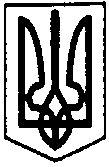 ПЕРВОЗВАНІВСЬКА СІЛЬСЬКА РАДАКІРОВОГРАДСЬКОГО РАЙОНУ КІРОВОГРАДСЬКОЇ ОБЛАСТІ__________ СЕСІЯ ВОСЬМОГО СКЛИКАННЯПРОЕКТ  РІШЕННЯ від « »  ________ 2018 року					                                   №                                                      с. ПервозванівкаЗаслухавши інформацію директора ПП « АРТУР» І.А.Шила про необхідність  проведення поділу земельної ділянки площею 10,0696 га, у зв’язку з виробничою необхідністю та з метою раціонального використання земельної ділянки у господарській діяльності ,кадастровий номер 3522583600:51:000:0182, код класифікації видів цільового призначення 01.01, яка розташована за адресою село Калинівка, вулиця Кільцева, 60, Кіровоградського району, Кіровоградської області, ВИРІШИЛА:        1.Надати дозвіл на виготовлення технічної документації щодо поділу земельної ділянки площею -10,0696 га, на дві окремі ділянки  орієнтовними площами -3,0696 га та 7,0 га які перебувають  у комунальній власності  з  кадастровим  номером 3522583600:51:000:0182,(код КВЦПЗ-01.01)цільове призначення –для ведення товарного сільськогосподарського виробництва на якій розміщений  комплекс будівель за адресою с. Калинівка Кіровоградського району, Кіровоградської області вул. Кільцева,60.Технічну документацію із землеустрою щодо поділу земельної ділянки подати на розгляд та затвердження в установленому Законом порядку.Контроль за виконанням даного рішення доручити комісії сільської ради з питань (комунальної власності) Первозванівської сільської ради.Про надання дозволу на розроблення технічної документації  із землеустрою щодо поділу земельної ділянки, яка перебуває у комунальній власностіСільський  головаП. МУДРАК